Проект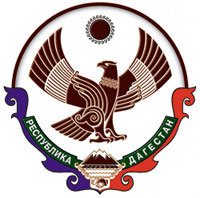 РЕСПУБЛИКА ДАГЕСТАН.АДМИНИСТРАЦИЯ ГОРОДСКОГО  ОКРУГА«ГОРОД  КАСПИЙСК»  368300,   г. Каспийск, ул. Орджоникидзе 12, тел.: 8(246)5-14-11, факс: 8(246)5-10-00 сайт: www.kaspiysk.org, e-mail: kasp.info@yandex.ruПОСТАНОВЛЕНИЕ№ ____  		                     	    	                 «____» ________________ 2019 г.В целях определения правовых и экономических основ муниципальной поддержки инвестиционной деятельности на территории городского округа «город Каспийск», повышения инвестиционной активности на территории города и  Уставом городского округа «город Каспийск», -ПОСТАНОВЛЯЕТ:1.Утвердить Положение о муниципальной поддержке инвестиционной деятельности на территории городского округа «город Каспийск» согласно Приложения № 1;2. Утвердить формы заявления о муниципальной поддержке инвестиционной деятельности и отчета о ходе реализации инвестиционного проекта согласно приложениям № 2 и № 3.3. Контроль за исполнением настоящего Постановления возложить на первого заместителя главы Администрации городского округа «город Каспийск» З.Т.Таибова.Глава городского округа  «город Каспийск»                                                             М.С.АбдулаевИсп. нач. эк. отд. Р.М.Биарсланов________________Согласованно:Первый зам. главы администрации З.Т.Таибов________________ Нач фин. управ. Х.Х.Абдулаева__________________Нач.юр. отд. Р.А.Магомедов________________________И.о. нач. управ. имущ. отношений А.Х.Исмаилов____________________ «Об утверждении Положения о муниципальной поддержке инвестиционной деятельности на территории городского округа «город Каспийск»     